Publicado en Bilbao el 14/06/2019 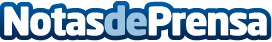 La Asociación Mujer Siglo XXI representa al País Vasco en el Eje AtlánticoLa Asociación Mujer Siglo XXI se reunió con representantes de la Federación de Empresarias y Directivas de Asturias, Mujer Siglo XXI del País Vasco, de la Asociación de Mujeres Empresarias y Directivas de Navarra, ejecutivas de Galicia, y de la Asociación de Mujeres Empresarias y Directivas Leonesas, para crear las bases de las futuras colaboracionesDatos de contacto:gustavoNota de prensa publicada en: https://www.notasdeprensa.es/la-asociacion-mujer-siglo-xxi-representa-al Categorias: Nacional País Vasco Galicia Asturias Cantabria Emprendedores Solidaridad y cooperación Recursos humanos http://www.notasdeprensa.es